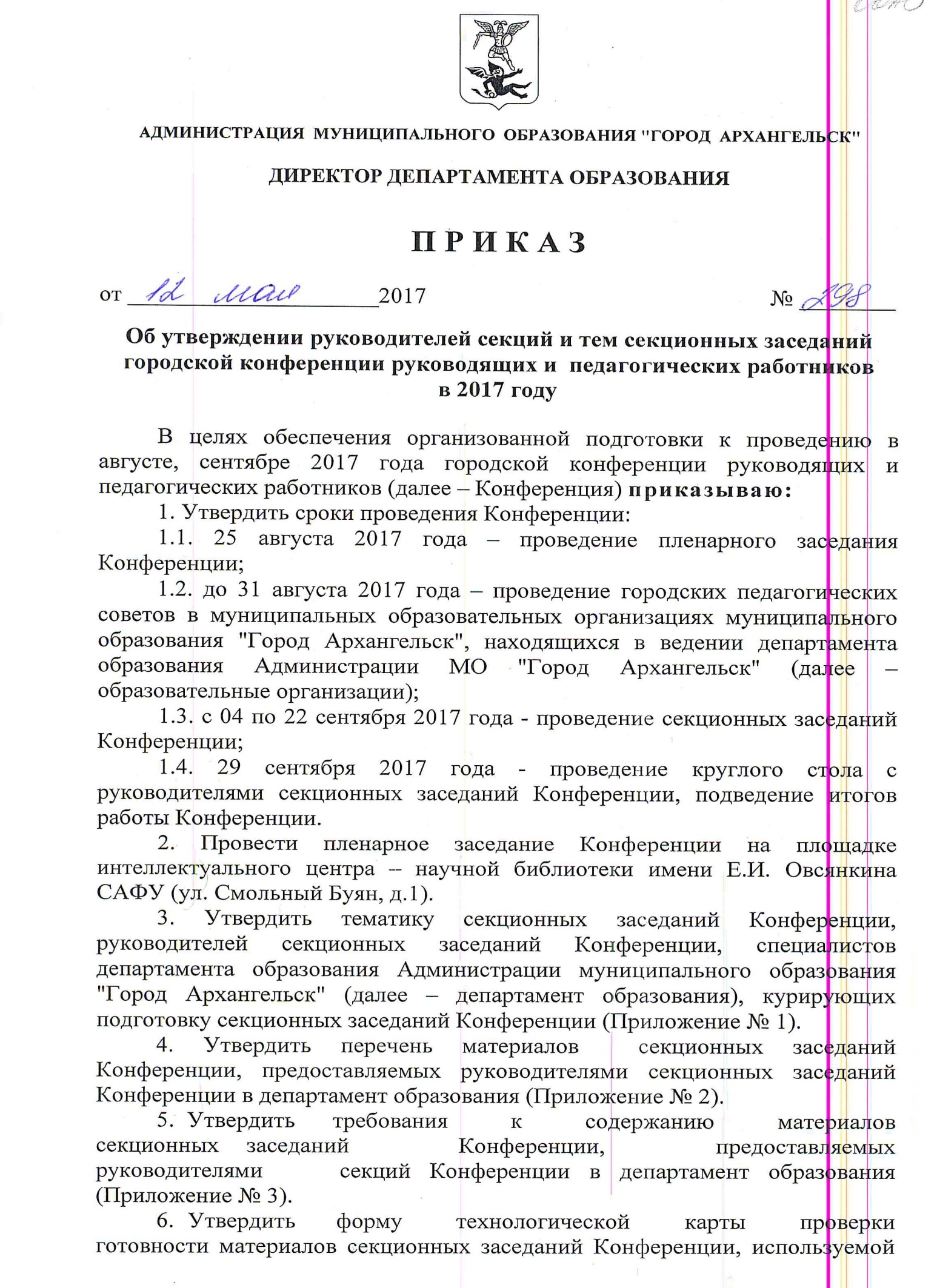 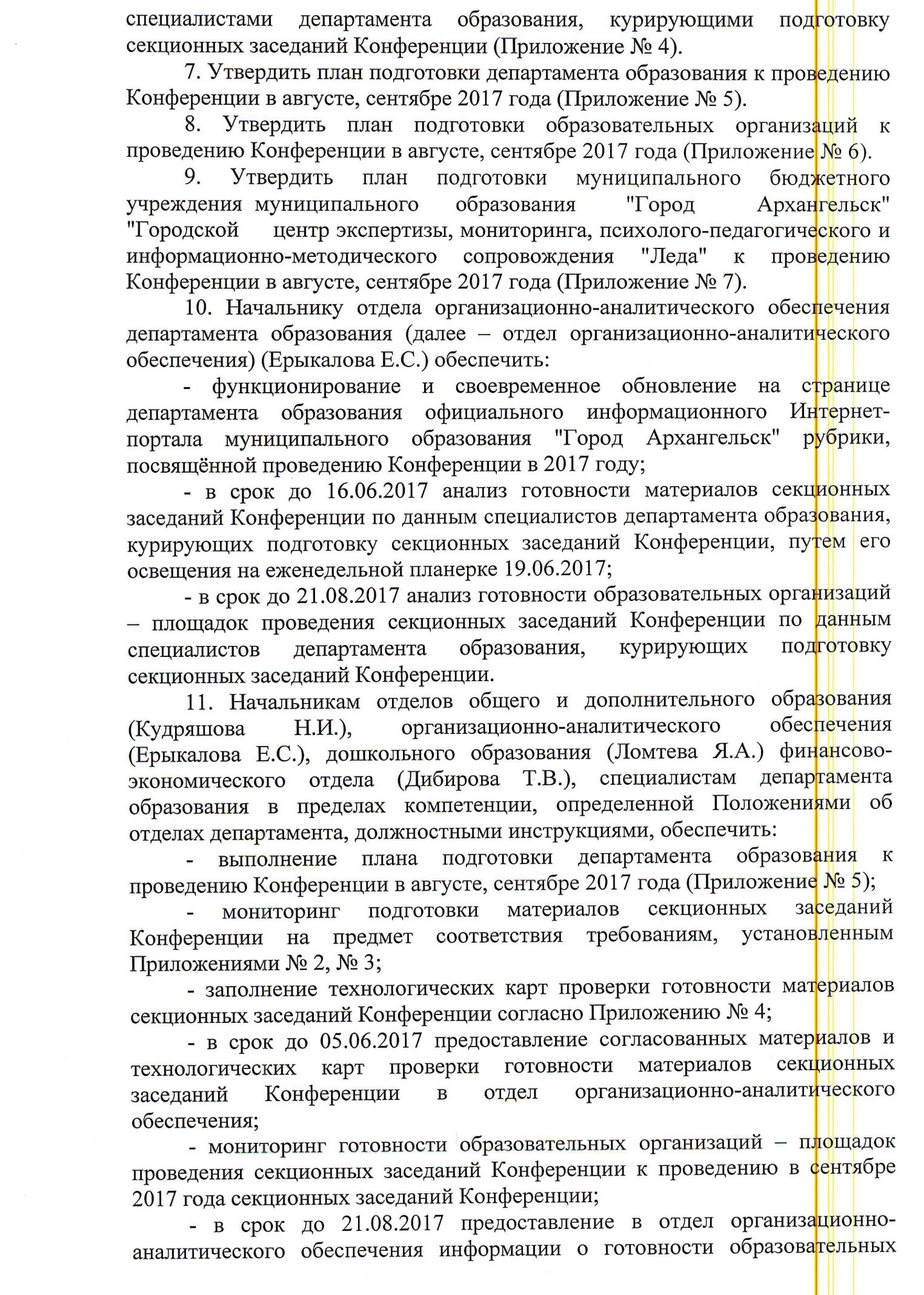 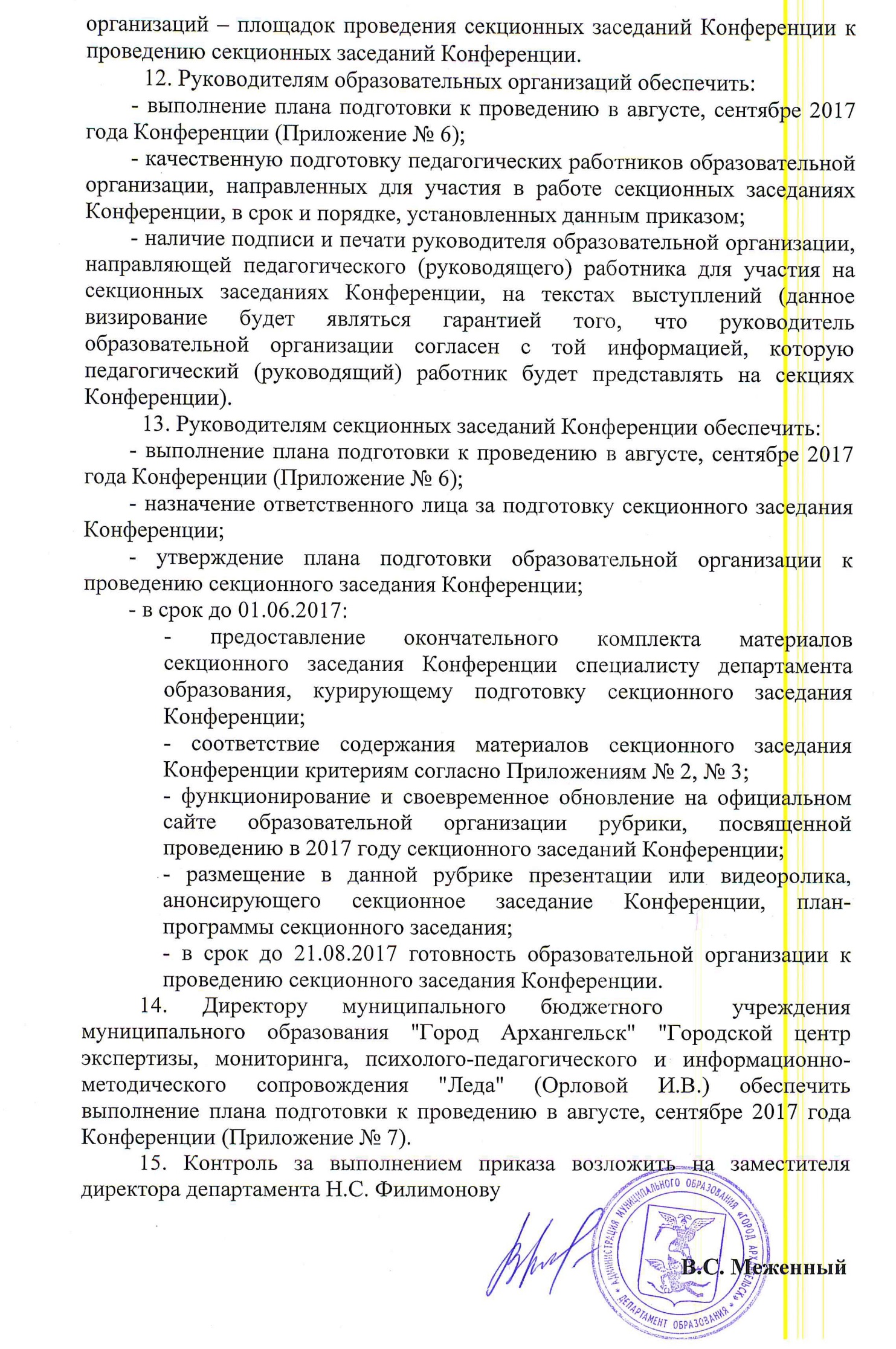 Тематика  секционных заседаний Конференции, руководители секционных заседаний Конференциии специалисты департамента образования, курирующие подготовку секционных заседаний КонференцииПРИЛОЖЕНИЕ № 2к приказу директорадепартамента образованияАдминистрации МО "Город Архангельск"от 12 мая 2017 года № 298Перечень материалов  секционных заседаний Конференции, предоставляемых руководителями секционных заседаний Конференции в департамент образования1. План-программа секционного заседания Конференции, утвержденная руководителем секционного заседания.2. Полный текст выступлений и презентаций участников секционных заседаний Конференции, заверенный подписью руководителя образовательной организации.3. Методические разработки (стендовые доклады с перечнем демонстрационного материала, конспекты мастер-классов, сценарии педагогических квестов, панельных дискуссий и др. в зависимости от формы представления опыта).4. Образцы материалов тиража.ПРИЛОЖЕНИЕ № 3к приказу директорадепартамента образованияАдминистрации МО "Город Архангельск"от 12 мая 2017 года № 298Требования к содержанию комплекта материалов секционных заседаний Конференции, предоставляемых  руководителями секционных заседаний Конференции в департамент образования1. Наличие в предоставленном комплекте всех необходимых материалов.2. Наличие в программе секционного заседания Конференции следующей информации:- статус образовательной организации при функционировании в качестве структурного элемента сетевой модели системы образования МО "Город Архангельск";- тема секционного заседания;- дата проведения секционного заседания;- форма проведения секции;- категория участников секции;- темы выступлений, время выступлений, ФИО, должность, место работы выступающих;- материалы тиража;- форма организации on-line изучения мнения педагогических работников – участников секционного заседания.3. Соответствие представленных выступлений заявленному в программе регламенту.4. Соответствие содержания выступлений заявленной теме секционного заседания Конференции.5. Соответствие фактически предоставленного материала выбранной форме проведения мероприятия.6. Соответствие содержания предоставленных материалов теме выступления, актуальность.7. Исключение дублирования материалов выступающих (материалы каждого выступающего дополняют друг друга).8. Практическая направленность выступлений.ПРИЛОЖЕНИЕ № 4к приказу директорадепартамента образованияАдминистрации МО "Город Архангельск"от 12 мая 2017 года № 298Технологическая карта проверки готовности материалов секционных заседаний Конференции для  специалистов департамента образования, курирующих подготовку секционных заседаний Конференции ОО_________________________________________________________________________Тема секционного заседания Конференции______________________________________________________________________________________________________________________ФИО специалиста ДО ____________________________________________________________Примечание________________________________________________________________________________________________________________________________________________________________________________________________________________Дата ___________________                                    Подпись ________________________ПРИЛОЖЕНИЕ № 5к приказу директорадепартамента образованияАдминистрации МО "Город Архангельск"от 12 мая 2017 года № 298План подготовки департамента образования к проведению в августе, сентябре 2017 года КонференцииПРИЛОЖЕНИЕ № 6к приказу директорадепартамента образованияАдминистрации МО "Город Архангельск"от 12 мая 2017 года № 298План подготовки образовательных организаций к проведению в августе, сентябре 2017 года КонференцииПРИЛОЖЕНИЕ № 7к приказу директорадепартамента образованияАдминистрации МО "Город Архангельск"от 12 мая 2017 года № 298План подготовки МБУ Центр "Леда"к проведению в августе, сентябре 2017 года Конференции (без учета секционных заседаний, организованных МБУ Центр "Леда")ПРИЛОЖЕНИЕ № 1к приказу директора департамента образования Администрации муниципального образования "Город Архангельск"от 12 мая 2017 года № 298№№ООФорма, темаПлощадка проведенияКатегорияДата, времяСпециалист ДОСекционные заседания пленарного совещания КонференцииСекционные заседания пленарного совещания КонференцииСекционные заседания пленарного совещания КонференцииСекционные заседания пленарного совещания КонференцииСекционные заседания пленарного совещания КонференцииСекционные заседания пленарного совещания Конференции11МБДОУ Детский сад№ 13, МАДОУ Детский сад№ 157, МБДОУ Детский сад№ 186"Развивающая предметно-пространственная среда в ДОУ, соответствующая требованиям ФГОС ДО, в рамках создания безбарьерной образовательной среды для обеспечения полноценной интеграции детей с ОВЗ в образовательный процесс"Интеллектуальный центр - научная библиотека САФУРуководители, заместители руководителей дошкольных образовательных организаций, общеобразовательных организаций, организаций дополнительного образования25.08.201711.00Ломтева Я.А.Маринина Н.В.22МБОУ Гимназия№ 25, СШ № 95Модель управления качеством образования ОО в соответствии с ФЗ-273 от 29.12.2013 "Об образовании в РФ" и федеральными государственными образовательными стандартами: задачи, структура, механизмы управленияИнтеллектуальный центр - научная библиотека САФУРуководители, заместители руководителей дошкольных образовательных организаций, общеобразовательных организаций, организаций дополнительного образования25.08.201711.00Ерыкалова Е.С.Соколова М.В.33МБОУ Гимназия№ 3, СШ№ 11, 14Участие руководителей в конкурсах профессионального мастерства как условие повышения имиджа образовательного учрежденияИнтеллектуальный центр - научная библиотека САФУРуководители, заместители руководителей дошкольных образовательных организаций, общеобразовательных организаций, организаций дополнительного образования25.08.201711.00Кудряшова Н.И.Полищук А.В.44МБОУ Гимназия№ 6Развитие предоставления платных образовательных услуг как источника дополнительного финансового обеспечения образовательной организацииИнтеллектуальный центр - научная библиотека САФУРуководители, заместители руководителей дошкольных образовательных организаций, общеобразовательных организаций, организаций дополнительного образования25.08.201711.00Дибирова Т.В.Копытова С.С.Ростовская Е.В.Дошкольные образовательные организацииДошкольные образовательные организацииДошкольные образовательные организацииДошкольные образовательные организацииДошкольные образовательные организацииДошкольные образовательные организацииДошкольные образовательные организацииДошкольные образовательные организации51МБДОУ Детский сад № 6, 113Поморский педагогический слёт "Музей "Малые Корелы" как основной ресурс активизации детско-родительских отношений на основе культурно-исторического наследия Русского Севера"ФГБУК "Архангельский государственный музей деревянного зодчества и народного искусства "Малые Корелы"Педагоги дошкольных образовательных организаций07.09.2017, 10.00Солтыс Н.В.62МБДОУ Детский сад № 66, 118Педагогический бриффинг "Формирование ключевых компетенций педагога в образовательном пространстве дошкольной организации на современном этапе"МБДОУ Детский сад № 118Заместители руководителей, старшие воспитатели, педагоги дошкольных образовательных организаций12.09.2017, 10.00Маринина Н.В.73МБДОУ Детский сад № 100Педагогический журнал "На пути к творчеству (Совместная творческая деятельность педагогов и детей в современных условиях развития системы образования)"МУК КЦ "Бакарица"Педагоги дошкольных образовательных организаций14.09.2017, 10.00Севастьянова М.И.84МБДОУ Детский сад № 112, 172Аукцион педагогических идей "Речевое и коммуникативное развитие дошкольников в рамках реализации ФГОС ДО"ГБПОУ АО "Архангельский педагогический колледж"Воспитатели, учителя-логопеды дошкольных образовательных организаций19.09.2017, 10.00Маринина Н.В.95МБДОУ Детский сад №10, ЦРР – Детский сад № 140Фестиваль педагогических идей "Современные подходы к организации экологического образования дошкольников в условиях реализации ФГОС ДО"ФГБУ "Национальный парк "Кенозерский" (набережная Северной Двины, д.78)Педагоги дошкольных образовательных организаций20.09.2017, 10.00Севастьянова М.И.106МБДОУ Детский сад № 174Педагогическая мастерская "Социально-коммуникативное развитие - стратегическое направление обновления современного дошкольного образования"МБОУ СШ № 36Педагоги дошкольных образовательных организаций21.09.2017, 10.00Солтыс Н.В.Общеобразовательные организацииОбщеобразовательные организацииОбщеобразовательные организацииОбщеобразовательные организацииОбщеобразовательные организацииОбщеобразовательные организацииОбщеобразовательные организации111МБОУ СШ №17Работа демонстрационных площадок "Создание условий для профессионального роста начинающих педагогов, как основа сохранения и развития кадрового потенциала образовательного учреждения"МБОУ СШ №17Заместители руководителей, руководители МО, педагоги-наставники, начинающие педагоги05.09.2017, 14.00Творогова В.С.122МБОУ СШ № 28, 34, 62Флэш-семинар "Воспитать человека" (Д.С. Лихачев) Воспитательная работа в кадетских классах: теория - практика – опыт"АО ИОО (Новгородский, 66)Заместители руководителей, классные руководители кадетских классов, педагоги-организаторы07.09.2017, 14.00Михеева Н.Б.133МБОУ Гимназия№ 3Практико-ориентированный семинар "Формирование ключевых компетенций учебно-исследовательской и проектной деятельности"МБОУ Гимназия№ 3Заместители руководителей, педагоги08.09.2017, 14.00Полищук А.В.144МБОУ ЭБЛПедагогическая мастерская "Экологическое образование в условиях реализации ФГОС ООО"АО ИОО,ГБОУ "ДДЮТ"Учителя биологии, географии, химии14.09.2017, 14.30Заборских Я.А.155МБОУСШ № 9Панорама педагогического опыта "Духовно-нравственное воспитание в контексте ФГОС ООО: инновационные подходы, формы и технологии"Музейный комплекс "Дом коммерческого собрания"Заместители руководителей, педагоги15.09.2017, 14.00Полищук А.В.166МБОУ СШ № 11Панорама мастер-классов "Методическое сопровождение участников конкурсов профессионального мастерства"МБОУ СШ № 11Заместители руководителей, педагоги-предметники15.09.2017, 14.00Ростовская Е.В.177МБОУ СШ № 14Панорама мастер-классов "Педагог - педагогу: как научить каждого"МБОУ СШ № 14Учителя математики и физики15.09.2017, 14.00Казакова А.В.188МБОУ Гимназия№ 6Фестиваль творческих мастерских "Школа - территория чтения (чтение учителя и родителей как способ постижения актуальных педагогических проблем; актуальные технологии взаимодействия детей и взрослых на основе чтения)"МБОУ Гимназия№ 6Заместители руководителей, учителя-предметники, библиотекари18.09.2017,14.00Золотухина О.А.199МБОУ Гимназия№ 21Практико-ориентированный семинар "Создание единого образовательного пространства учителей-лингвистов для повышения качества школьного филологического образования"МБОУ Гимназия№ 21Заместители руководителей, учителя иностранных языков18.09.201714.00Заборских Я.А.2010МБОУ СШ № 22Практико-ориентированный семинар "Организация работы в образовательной организации в соответствии с требованиями профессиональных стандартов"МБОУ СШ № 22Заместители руководителей, лица, ответственные за внедрение профессиональных стандартов в образовательной организации19.09.2017, 14.00Анфилова Е.А.2111МБОУ СШ № 45Семинар-практикум "Современные технологии: актуальные вопросы, достижения и инновации в области искусства"МБОУ СШ № 45Заместители руководителей, учителя музыки, изо, МХК, технологии20.09.2017, 14.00Рогозина О.И.2212МБОУ СШ № 35Панорама-презентация "Организация работы библиотекарей в современном пространстве" Интеллектуальный центр - научная библиотека САФУБиблиотекари образовательных организаций21.09.2017, 14.00Золотухина О.А.2313МБОУ СШ № 4, 68Практико-ориентированный семинар "Организация информационно-безопасного образовательного процесса в школе во взаимодействии с родителями школьников в решении проблемы"МБОУ СШ № 4Заместители руководителей, учителя, классные руководители, библиотекари, педагоги - психологи22.09.2017, 14.00Соколова М.В.Организации дополнительного образованияОрганизации дополнительного образованияОрганизации дополнительного образованияОрганизации дополнительного образованияОрганизации дополнительного образованияОрганизации дополнительного образованияОрганизации дополнительного образованияОрганизации дополнительного образования241МАУ ДО "Центр "Архангел"Семинар-практикум "Техническое творчество как основа развития инженерного мышления учащихся в условиях образовательных организаций"военно-технический центр МАУ ДО "Центр "Архангел" (ул. Воскресенская, д. 106, корп. 2, стр. 1)Заместители руководителей, учителя информатики и ИКТ, учителя технологии, учителя начальных классов, педагоги дополнительного образования, воспитатели дошкольных образовательных организаций, воспитатели ГПД05.09.2017, 14.00Окатова А.Н.252МБУ ДО "ДПЦ "Радуга"Практико-ориентированный семинар "Развитие туристско-краеведческой деятельности в образовательных организациях города Архангельска"МБУ ДО "ДПЦ "Радуга" (пр. Троицкий, д. 96, корп. 2)Педагоги дополнительного образования туристско-краеведческой направленности, учителя, реализующие данное направление11.09.2017, 14.00Волкова А.А.263МБУ ДО "ЛДДТ"Панорама успешных практик "Формирование социокультурного поведения несовершеннолетних как профилактика безнадзорности и правонарушений"МБУ ДО "ЛДДТ"Педагоги дополнительного образования, педагоги-организаторы, классные руководители12.09.2017, 14.00Михеева Н.Б.274МБУ ДО "СДДТ"Ярмарка педагогических идей "Совершенствование образовательных технологий и содержания дополнительного образования детей"МБУ ДО "СДДТ"Заместители руководителей, педагоги дополнительного образования, педагоги-организаторы, методисты14.09.2017, 14.00Окатова А.Н.285МАУ ДО "Центр "Архангел"Инструктивно-методическое занятие в форме учения в полевых условиях с элементами военно-спортивной игры "Допризывная подготовка в системе военно-патриотического воспитания учащихся в арктических условиях"военно-спортивный полигон о. Краснофлотский (ул. Песчаная, 1)Классные руководители кадетских классов, педагоги дополнительного образования, учителя ОБЖ, педагоги-организаторы, учителя физической культуры, руководители военно-патриотических объединений18.09.2017, 14.00Михеева Н.Б.296МБУ ДО "ЦДОД "Контакт"Методический калейдоскоп "Профориентационная работа с учащимися в области финансового просвещения"МБУ ДО "ЦДОД "Контакт"Заместители руководителей, педагоги, учителя, методисты, воспитатели дошкольных образовательных, общеобразовательных организаций, организаций дополнительного образования21.09.2017, 14.00Полищук А.В.Совместная секцияСовместная секцияСовместная секцияСовместная секцияСовместная секцияСовместная секцияСовместная секцияСовместная секция301МБОУ Архангельская СШ Соловецких юнг, СШ№ 36, 37, МБДОУ Детский сад № 94Аукцион педагогических идей "Современные подходы и технологии в организации трудового воспитания при реализации ФГОС ДО и НОО"МБОУ СШ № 36Воспитатели дошкольных образовательных организаций, учителя начальных классов, педагоги дополнительного образования06.09.2017, 14.00Анфилова Е.А.МБУ Центр "Леда"МБУ Центр "Леда"МБУ Центр "Леда"МБУ Центр "Леда"МБУ Центр "Леда"МБУ Центр "Леда"МБУ Центр "Леда"МБУ Центр "Леда"311МБУ Центр "Леда"Семинар "Будущее начинается уже сегодня. Организация профориентационной деятельности"Интеллектуальный центр - научная библиотека САФУКлассные руководители, педагоги общеобразовательных организаций13.09.2017, 14.00Анфилова Е.А.322МБУ Центр "Леда"Калейдоскоп методик "Коррекционно-развивающие методики как средство развития детей с ограниченными возможностями здоровья"МБУ Центр "Леда"Специалисты системы сопровождения - учителя-дефектологи, учителя-логопеды, педагоги-психологи дошкольных образовательных организаций22.09.2017, 14.00Волкова А.А.№Критерии оценки материалов Соответствует/ не соответствует1Наличие всех необходимых материалов (Приложение 3)2Наличие в программе секционного заседания Конференции всей необходимой  информации:- статус образовательной организации при функционировании в качестве структурного элемента сетевой модели системы образования МО "Город Архангельск";- тема секционного заседания;- дата проведения секционного заседания;- форма проведения секции;- категория участников секции;- темы выступлений, время выступлений, ФИО, должность, место работы выступающих;- материалы тиража;- форма организации on-line изучения мнения педагогических работников – участников секционного заседания.3Соответствие представленных выступлений заявленному в программе регламенту4Соответствие содержания выступлений заявленной теме секционного заседания Конференции6Соответствие фактически предоставленного материала форме проведения мероприятия7Соответствие содержания предоставленных материалов теме выступления, актуальность8Исключение дублирования материалов выступающих9Практическая направленность выступлений10Готовность материалов секционного заседания Конференции№СрокиМероприятиеОтветственный112.05.2017Расширенная планерка "Об участии представителей департамента образования в городских мероприятиях сетевой модели системы образования муниципального образования "Город Архангельск", в проведении секционных заседаний городской конференции руководящих и педагогических работников в 2017 году"Ерыкалова Е.С.Анфилова Е.А.2до 31.05.2017Информационное письмо "О назначении лиц, ответственных за регистрацию педагогов образовательных организаций на секционные заседания городской конференции руководящих и педагогических работников 2017 года"Анфилова Е.А.3до 01.06.2017Сбор материалов секционных заседаний Конференции, заполнение технологических картСпециалисты ДО4май-августПодготовка сценария проведения пленарного заседания КонференцииКудряшова Н.И.Гораль И.В.5май-сентябрьОрганизация подготовки секционных заседаний КонференцииАнфилова Е.А.6до 09.06.2017Предоставление согласованных материалов и информации о готовности секционных заседаний Конференции с заполненной технологической картой в организационно-аналитический отдел департамента образованияСпециалисты ДО7до 14.06.2017Работа представителей департамента образования по подготовке доклада директора департамента образования (предоставление материалов (тезисов, проектов слайдов для презентации)Ерыкалова Е.С.Кудряшова Н.И.Ломтева Я.А.Дибирова Т.В.Специалисты ДО814.06.2017Проведение организационного комитета по подготовке к КонференцииАнфилова Е.А.Организационный комитет9до 16.06.2017Анализ готовности материалов секционных заседаний Конференции по данным специалистов департамента образования, курирующих подготовку секционных заседаний КонференцииАнфилова Е.А.10до 16.06.2017Обеспечение функционирования на странице департамента образования официального информационного Интернет-портала муниципального образования "Город Архангельск" рубрики, посвящённой проведению Конференции в 2017 году Соколова М.Н.Анфилова Е.А.11до 23.06.2017Подготовка приказа об  утверждении программы Конференции. Направление программы Конференции в образовательные организацииАнфилова Е.А.1229.06.2017Заседание городского Экспертного совета "О готовности программы Конференции"Полищук А.В.Анфилова Е.А.13до 01.08.2017Подготовка презентаций к пленарному заседанию КонференцииСоколова М.В.14до 11.08.2017Подготовка печатной продукции, раздаточных материалов к пленарному заседанию КонференцииСоколова М.В.15до 18.08.2017Подготовка сертификатов участникам КонференцииАнфилова Е.А.Гораль И.В.16до 18.08.2017Подготовка презентационного материала и приветственной речи специалиста департамента образования на секционных заседаниях КонференцииСоколова М.В.Анфилова Е.А.1721.08.2017-23.08.2017Формирование папок с материалами тиража для участников КонференцииСпециалисты ДО18до 21.08.2017Сбор и предоставление в организационно-аналитический отдел департамента образования информации о готовности образовательных организаций к проведению секционных заседаний КонференцииСпециалисты ДО1925.08.2017, 01.09.2017Размещение анонса о проведении конференции на странице департамента образования официального информационного Интернет-портала муниципального образования "Город Архангельск"Соколова М.В.2021.08.2017Анализ готовности образовательных организаций - площадок проведения секционных заседаний Конференции по данным специалистов департамента образования, курирующих подготовку секционных заседаний КонференцииАнфилова Е.А.2124.08.2017Расширенная планёрка "Об особенностях проведения секционных заседаний городской конференции руководящих и педагогических работников в 2017 году"Анфилова Е.А.2228.08.2017Пленарное заседание КонференцииМеженный В.С.Филимонова Н.С.2304.09.2017– 22.09.2017Секционные заседания Конференции, организация on-line голосованияАнфилова Е.А.Орлова И.В.Руководителисекционных заседаний2404.09.2017– 22.09.2017Размещение информации о работе секционных заседаний Конференции на странице  департамента образования официального информационного Интернет-портала муниципального образования "Город Архангельск"Соколова М.В.Специалисты ДОРуководители секционных заседаний2527.09.2017Подведение итогов on-line голосованияАнфилова Е.А.Заборских Я.А.2629.09.2017Круглый стол по подведению итогов городской Конференции в 2017 годуЕрыкалова Е.С.Анфилова Е.А.2725.09.2017Размещение информации об итогах работы Конференции  на странице  департамента образования официального информационного Интернет-портала муниципального образования "Город Архангельск"Соколова М.В.2809.10.2017Аппаратное совещание "Об итогах проведения секционных заседаний городской конференции руководящих и педагогических работников в 2017 году"Ерыкалова Е.С.Анфилова Е.А.29до 12.10.2017Информационное письмо "Об итогах проведения секционных заседаний городской конференции руководящих и педагогических работников в 2017 году"Анфилова Е.А.№СрокиМероприятиеОтветственный1до 12.05.2017Назначение ответственного лица за подготовку секционного заседания КонференцииРуководитель секционного заседания2до 12.05.2017Утверждение плана подготовки образовательной организации к проведению секционного заседания КонференцииРуководитель секционного заседания3до 25.05.2017Предоставление материалов участников секционного заседания Конференции (полный текст выступления, презентация, конспект мастер-класса, открытого показа, сценарий дискуссии и другое), заверенных подписью и печатью руководителя ОО, руководителю секционного заседания Руководитель ОО4до 31.05.2017Назначение лица, ответственного за регистрацию педагогов образовательных организаций на секционные заседания КонференцииРуководитель ОО5до 01.06.2017Предоставление материалов секционного заседания Конференции специалисту департамента образования, курирующему подготовку секционного заседания КонференцииРуководитель секционного заседания6до 09.06.2017Обеспечение функционирования на официальном сайте образовательной организации рубрики, посвященной проведению в 2017 году секционного заседания Конференции, своевременного размещения в ней необходимых материаловРуководитель секционного заседания7до 18.08.2017Подготовка сертификатов участников КонференцииАнфилова Е.А.Гораль И.В.828.08.2017Пленарное заседание КонференцииМеженный В.С.Филимонова Н.С.9до 21.08.2017Подготовка образовательной организации к проведению секционного заседания Конференции. Предоставление специалисту департамента образования информации о готовности образовательной организации к проведению КонференцииРуководитель секционного заседания10не позднее, чем за три дня до начала секционного заседанияНаправление заявок в адрес руководителя секционного заседания для посещения его педагогами Руководитель ОО11до31.08.2017Проведение августовских педагогических советов в образовательных организацияхРуководители ОО1204.09.2017-22.09.2017Проведение  секционных заседаний Конференции.Специалисты ДОРуководители секционного заседания1304.09.2017-22.09.2017Направление педагогических работников на секционные заседания КонференцииРуководители ОО1404.09.2017-22.09.2017Информационное сопровождение Конференции на официальных сайтах образовательных организацийРуководители секционного заседания15до 27.09.2017Подведение итогов Конференции, итогов голосования педагоговАнфилова Е.А.Руководители секционного заседания1629.09.2017Круглый стол по подведению итогов городской Конференции в 2017 годуЕрыкалова Е.С.Анфилова Е.А.№СрокиМероприятиеОтветственный1до 12.05.2017Согласование проекта приказа "Об организации on-line голосования по итогам проведения секционных заседаний городской конференции руководящих и педагогических работников в 2017 году"Орлова И.В.Анфилова Е.А.2до 01.09.2017Участие в проведении организационных комитетов по подготовке к КонференцииАнфилова Е.А.Орлова И.В.3до 11.08.2017Размещение на официальном сайте МБУ Центр "Леда" необходимых для голосования материалов, запуск системы голосования в тестовом режимеОрлова И.В.404.09.2017-22.09.2017Организация голосования педагогов города по площадкам секционных заседаний Конференции в дистанционном режиме     (on-line)Орлова И.В.527.09.2017Предоставление информации об итогах голосования педагогов города по площадкам секционных заседаний Конференции в дистанционном режиме (on-line)Орлова И.В.629.09.2017Круглый стол по подведению итогов  Конференции педагогических работников в 2017 году.Выступление на круглом столе по подведению итогов Конференции 2017 года (итоги on-line голосования)Ерыкалова Е.С.Анфилова Е.А.Орлова И.В.